แบบฟอร์มขอเปิดกิจกรรมเสริมหลักสูตร                                                                               วันที่..........เดือน.........................พ.ศ..............เรียน รองผู้อำนวยการฝ่ายพัฒนานักศึกษา     เนื่องด้วยข้าพเจ้า (นาย/นาง/นางสาว).........................................................................................................................สังกัด (สาขา/หน่วย/ชมรม).....................................................เบอร์โทรศัพท์.....................................................................มีความประสงค์ขอเปิดกิจกรรม/โครงการในระบบกิจกรรมเสริมหลักสูตร โดยมีรายละเอียดดังต่อไปนี้ (โปรดแนบสำเนา
  ขออนุมัติโครงการ)1.ชื่อกิจกรรม/โครงการ..................................................................................................................................................................................................................................................................................................................................................2.กำหนดจัดวันที่................................................................................................................................................................3.เวลาเริ่มกิจกรรม/โครงการ..............................................................................................................................................4.สถานที่จัดกิจกรรม/โครงการ..........................................................................................................................................5.จำนวนนักศึกษาที่รับสมัคร..............................................................................................................................................6.ประเภทกิจกรรม	 กิจกรรมด้านพัฒนาคุณธรรม จริยธรรม			 	  กิจกรรมด้านพัฒนาทักษะทางวิชาการและวิชาชีพ	 กิจกรรมด้านพัฒนาบุคลิกภาพ		 กิจกรรมด้านพัฒนาสุขภาพ 	 กิจกรรมด้านทำนุบำรุงศิลปวัฒนธรรมและสิ่งแวดล้อม	ทั้งนี้ ขอให้ผู้รับผิดชอบกิจกรรม/โครงการ ดำเนินการขอเปิดกิจกรรม/โครงการ ก่อนถึงวันดำเนินกิจกรรม/โครงการ อย่างน้อย 4 วัน และสามารถติดต่อขอรับไฟล์รายชื่อผู้ลงทะเบียนเข้าร่วมกิจกรรมในระบบเสริมหลักสูตร ก่อนวันดำเนินโครงการ จำนวน 1 วัน ณ งานพัฒนานักศึกษา วิทยาลัยการโรงแรมและการท่องเที่ยว 1.ผู้รับผิดชอบโครงการ เพื่อโปรดพิจารณา อื่น ๆ ระบุ............................................................                    ลงชื่อ.............................................                    (......................................................)                          ........../.............../............3.ผู้ดูแลงานกิจกรรมเสริมหลักสูตร เพื่อโปรดพิจารณา     …………………………………………………………………………….. อื่น ๆ ระบุ.......................................................................                    ลงชื่อ.............................................                    (......................................................)                          ........../.............../............2.หัวหน้าสาขา/ที่ปรึกษา เพื่อโปรดพิจารณา อื่น ๆ ระบุ............................................................                    ลงชื่อ.............................................                    (......................................................)                          ........../.............../............4.รองผู้อำนวยการฝ่ายพัฒนานักศึกษา เห็นควรอนุมัติ อื่น ๆ ระบุ.........................................................................                    ลงชื่อ.............................................                    (......................................................)                          ........../.............../............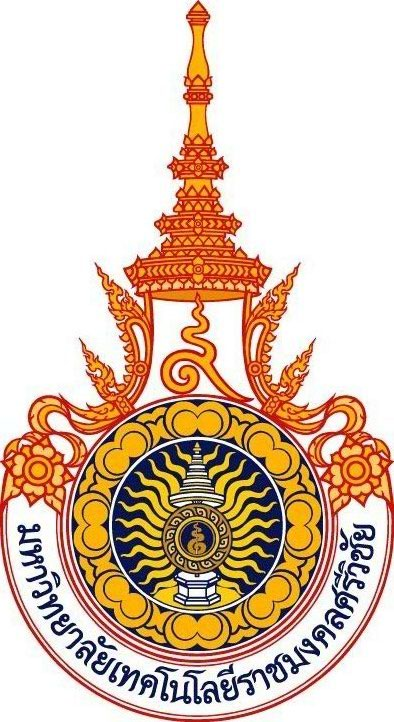 